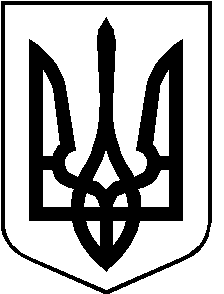 РОЖИЩЕНСЬКА МІСЬКА РАДА                         ЛУЦЬКОГО РАЙОНУ ВОЛИНСЬКОЇ ОБЛАСТІ                                                    восьмого скликанняРІШЕННЯ 08 вересня 2022 року                                                                                   № 24/18Про погодження надання спеціального дозволу на користування надрами з метою видобування корисних копалин місцевого значення (піску) ділянки Західна Сокілського родовищаРозглянувши лист Державної служби геології та надр України від 23.08.2022 №2621/07/2-22, керуючись статтею 10 Кодексу України «Про надра», підпунктом 36 пункту 1 статті 26 Закону України «Про місцеве самоврядування в Україні» та відповідно до пункту 8 Порядку надання спеціальних дозволів на користування надрами, затвердженого постановою Кабінету Міністрів України від 30.05.2011 року № 615 (в редакції постанови Кабінету Міністрів України від 26.07.2022 року № 836), враховуючи рекомендації постійної комісії з питань депутатської діяльності та етики, дотримання прав людини, законності та правопорядку, земельних відносин, екології, природокористування, охорони пам’яток та історичного середовища від 02.09.2022 № 26/19, міська рада ВИРІШИЛА:1. Погодити надання спеціального дозволу на користування надрами з метою видобування піску ділянки Західна Сокілського родовища, що розташована на  південніше села Сокіл Луцького району Волинської області для ТОВАРИСТВА З ОБМЕЖЕНОЮ ВІДПОВІДАЛЬНІСТЮ  «НАДРА» площею  на термін 20 років.2. Контроль за виконанням даного рішення покласти на постійну комісію з питань депутатської діяльності та етики, дотримання прав людини, законності та правопорядку, земельних відносин, екології, природокористування, охорони пам’яток та історичного середовища Рожищенської міської ради.Міський голова                       			Вячеслав ПОЛІЩУКВавринюк Оксана 21541